АНАЛИТИЧЕСКАЯ СПРАВКА
по результатам государственной итоговой аттестации
обучающихся 9-х классов в 2023 году Цель: определение качества образования обучающихся по результатам внешней независимой оценки.В 2022/23 учебном году в 9-ом классе обучалось 7 учеников. Допущены к итоговой аттестации все обучающиеся.Выпускники сдавали два обязательных экзамена – по русскому языку и математике. Кроме того, обучающиеся сдавали ОГЭ по двум предметам по выбору:обществознание выбрали 5 обучающихся; биологию – 1 человек;литературу – 1 человек;географию – 7 обучающихся;При этом в МОУ «СОШ» п. Нейтрино не было особой категории выпускников, для которых в 2023 году действовали Особенности проведения ГИА. То есть отсутствовали выпускники, которые были вынуждены прервать обучение за рубежом и продолжить его в РФ, а также могли пройти ГИА в форме промежуточной аттестации.По результатам сдачи ОГЭ по русскому языку и математике в 2023 году так же как и в 2022 году показатели успеваемости стабильны (100%), а по математике понизились (в 2022 году – 66,5%, в 2023 году – 61,3%). Итоги государственной итоговой аттестации за 2021/22 и 2022/23 учебные годы (успеваемость) Итоги государственной итоговой аттестации за 2021/22 и 2022/23 учебные годы
(качество знаний)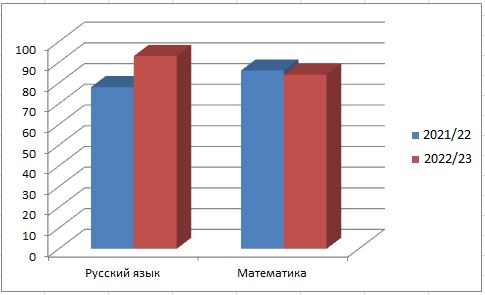 Сравнительная таблица результатов государственной
итоговой аттестации в формате ОГЭ по обязательным предметамИз представленной таблицы видно, что успеваемость по математике и русскому языку в течение трех лет стабильно составляет 100 процентов, качество повысилось на 38 процентов по русскому языку, понизилось на 5,2 процента по математике.Результаты ОГЭ по предметам по выборуРезультаты экзаменов по предметам по выбору в 2023 году выявили в целом среднюю успеваемость учеников. Учителям географии, литературы, биологии стоит обратить особое внимание на качество преподавания предметов.Результаты внешней оценки в целом совпали с результатами внутрненней оценки по всем предметам, кроме географии (учитель Халин Е. А.).Шесть обучающихся 9-го класса успешно закончили учебный год и получили аттестаты, 1 обучающийся пересдавал географию и получил  РЕКОМЕНДАЦИИ1. Администрации МОУ «СОШ» п. Нейтрино:1.1. Работу по подготовке обучающихся к государственной итоговой аттестации в формате ОГЭ начинать на раннем этапе обучения.1.2. Провести в декабре 2023 года внутришкольный семинар «Практика работы по подготовке к ГИА в школе: успехи и неудачи» с участием всех педагогов, работающих в 8–11-х классах.1.3. Провести педагогический совет по теме «Система работы с учащимися по подготовке к ГИА: анализ деятельности» в январе 2024 года.1.4. Усилить контроль за проведением уроков учителей и занятиями во второй половине дня, где проводится подготовка к итоговой аттестации.2. Заместителю директора Атабиевой С. Б.:2.1. Взять на особый контроль успеваемость обучающихся 9-х классов.2.2. Разработать комплекс мер для повышения мотивации учеников к подготовке к экзаменам.2.3. С целью выявления учащихся с низкой мотивацией обучения и проблем в ходе подготовки к государственной итоговой аттестации в форме ОГЭ, своевременной и успешной их ликвидации провести входные срезы уровня подготовки обучающихся по предметам по выбору в 9-х классах в сентябре 2023 года.Справку составил(а): заместитель директора по УВР Атабиева С. Б.Учебный
годМатематикаМатематикаМатематикаРусский языкРусский языкРусский языкУчебный
годУспеваемостьКачествоСредний
баллУспеваемостьКачествоСредний
балл2021/2210066,5410033,33,62022/2310061,33,510071,53,8ПредметКоличество учениковКачествоСредний
баллУспеваемостьОбществознание565,23,6100Биология103100Литература103100География702,886